O B J E D N Á V K AO B J E D N Á V K AO B J E D N Á V K AO B J E D N Á V K AO B J E D N Á V K AO B J E D N Á V K AO B J E D N Á V K AO B J E D N Á V K AO B J E D N Á V K AO B J E D N Á V K AO B J E D N Á V K Ačíslo: 20220231číslo: 20220231číslo: 20220231číslo: 20220231číslo: 20220231číslo: 20220231číslo: 20220231číslo: 20220231ObjednatelObjednatelObjednatelIČO:12907731DIČ:DIČ:CZ12907731CZ12907731CZ12907731Číslo objednávky uvádějte prosím na fakturu.Číslo objednávky uvádějte prosím na fakturu.Číslo objednávky uvádějte prosím na fakturu.Číslo objednávky uvádějte prosím na fakturu.Číslo objednávky uvádějte prosím na fakturu.Číslo objednávky uvádějte prosím na fakturu.Číslo objednávky uvádějte prosím na fakturu.Číslo objednávky uvádějte prosím na fakturu.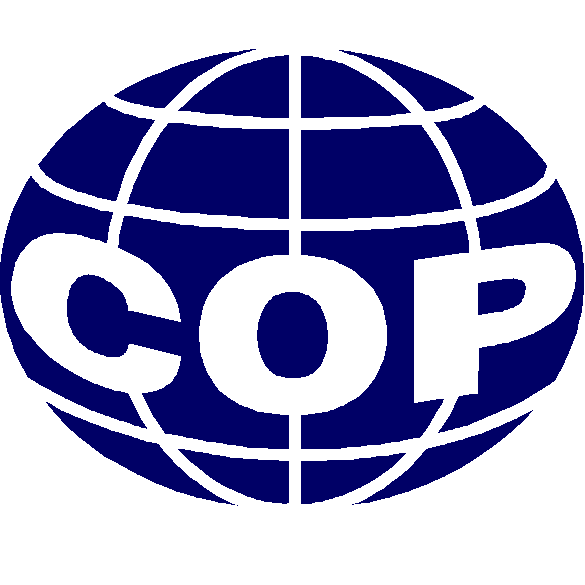 Vyšší odborná škola, Střední škola, Centrum odborné přípravy,Vyšší odborná škola, Střední škola, Centrum odborné přípravy,Vyšší odborná škola, Střední škola, Centrum odborné přípravy,Vyšší odborná škola, Střední škola, Centrum odborné přípravy,Vyšší odborná škola, Střední škola, Centrum odborné přípravy,Vyšší odborná škola, Střední škola, Centrum odborné přípravy,Vyšší odborná škola, Střední škola, Centrum odborné přípravy,Vyšší odborná škola, Střední škola, Centrum odborné přípravy,Vyšší odborná škola, Střední škola, Centrum odborné přípravy,Vyšší odborná škola, Střední škola, Centrum odborné přípravy,Vyšší odborná škola, Střední škola, Centrum odborné přípravy,Vyšší odborná škola, Střední škola, Centrum odborné přípravy,Vyšší odborná škola, Střední škola, Centrum odborné přípravy,Vyšší odborná škola, Střední škola, Centrum odborné přípravy,Vyšší odborná škola, Střední škola, Centrum odborné přípravy,Sezimovo Ústí,  Budějovická  421Sezimovo Ústí,  Budějovická  421Sezimovo Ústí,  Budějovická  421Sezimovo Ústí,  Budějovická  421Sezimovo Ústí,  Budějovická  421Sezimovo Ústí,  Budějovická  421Sezimovo Ústí,  Budějovická  421DodavatelDodavatelIČO:7212022372120223DIČ:CZ8201251267CZ8201251267CZ8201251267Bankovní spojení:Bankovní spojení:Bankovní spojení:Moneta Money Bank, a.s.Moneta Money Bank, a.s.Moneta Money Bank, a.s.Moneta Money Bank, a.s.Moneta Money Bank, a.s.Petr FukaPetr FukaPetr FukaPetr FukaPetr FukaPetr FukaPetr FukaPetr FukaPetr FukaČíslo účtu:Číslo účtu:Číslo účtu:197477119/0600197477119/0600197477119/0600197477119/0600197477119/0600139139139139139139139139139Objednává:Objednává:Objednává:Malý JiříMalý JiříMalý JiříMalý JiříMalý JiříStádlecStádlecStádlecStádlecStádlecStádlecStádlecStádlecStádlecÚtvar:Útvar:Útvar:640 - Výuka640 - Výuka640 - Výuka640 - Výuka640 - Výuka391  62  Stádlec391  62  Stádlec391  62  Stádlec391  62  Stádlec391  62  Stádlec391  62  Stádlec391  62  Stádlec391  62  Stádlec391  62  StádlecDatum:Datum:Datum:24.02.202224.02.202224.02.202224.02.202224.02.2022Objednáváme u Vás:  Kácení 6 ks stromůObjednáváme u Vás:  Kácení 6 ks stromůObjednáváme u Vás:  Kácení 6 ks stromůObjednáváme u Vás:  Kácení 6 ks stromůObjednáváme u Vás:  Kácení 6 ks stromůObjednáváme u Vás:  Kácení 6 ks stromůObjednáváme u Vás:  Kácení 6 ks stromůObjednáváme u Vás:  Kácení 6 ks stromůObjednáváme u Vás:  Kácení 6 ks stromůObjednáváme u Vás:  Kácení 6 ks stromůObjednáváme u Vás:  Kácení 6 ks stromůObjednáváme u Vás:  Kácení 6 ks stromůObjednáváme u Vás:  Kácení 6 ks stromůObjednáváme u Vás:  Kácení 6 ks stromůObjednáváme u Vás:  Kácení 6 ks stromůObjednáváme u Vás:  Kácení 6 ks stromůObjednáváme u Vás:  Kácení 6 ks stromůObjednáváme u Vás:  Kácení 6 ks stromůObjednáváme u Vás:  Kácení 6 ks stromůKácení 6 ks stromů, štěpkování větví, odvoz štěpky, frézování 11 ks pařezů, odvoz drtě z pařezů a doplněníKácení 6 ks stromů, štěpkování větví, odvoz štěpky, frézování 11 ks pařezů, odvoz drtě z pařezů a doplněníKácení 6 ks stromů, štěpkování větví, odvoz štěpky, frézování 11 ks pařezů, odvoz drtě z pařezů a doplněníKácení 6 ks stromů, štěpkování větví, odvoz štěpky, frézování 11 ks pařezů, odvoz drtě z pařezů a doplněníKácení 6 ks stromů, štěpkování větví, odvoz štěpky, frézování 11 ks pařezů, odvoz drtě z pařezů a doplněníKácení 6 ks stromů, štěpkování větví, odvoz štěpky, frézování 11 ks pařezů, odvoz drtě z pařezů a doplněníKácení 6 ks stromů, štěpkování větví, odvoz štěpky, frézování 11 ks pařezů, odvoz drtě z pařezů a doplněníKácení 6 ks stromů, štěpkování větví, odvoz štěpky, frézování 11 ks pařezů, odvoz drtě z pařezů a doplněníKácení 6 ks stromů, štěpkování větví, odvoz štěpky, frézování 11 ks pařezů, odvoz drtě z pařezů a doplněníKácení 6 ks stromů, štěpkování větví, odvoz štěpky, frézování 11 ks pařezů, odvoz drtě z pařezů a doplněníKácení 6 ks stromů, štěpkování větví, odvoz štěpky, frézování 11 ks pařezů, odvoz drtě z pařezů a doplněníKácení 6 ks stromů, štěpkování větví, odvoz štěpky, frézování 11 ks pařezů, odvoz drtě z pařezů a doplněníKácení 6 ks stromů, štěpkování větví, odvoz štěpky, frézování 11 ks pařezů, odvoz drtě z pařezů a doplněníKácení 6 ks stromů, štěpkování větví, odvoz štěpky, frézování 11 ks pařezů, odvoz drtě z pařezů a doplněníKácení 6 ks stromů, štěpkování větví, odvoz štěpky, frézování 11 ks pařezů, odvoz drtě z pařezů a doplněníKácení 6 ks stromů, štěpkování větví, odvoz štěpky, frézování 11 ks pařezů, odvoz drtě z pařezů a doplněníKácení 6 ks stromů, štěpkování větví, odvoz štěpky, frézování 11 ks pařezů, odvoz drtě z pařezů a doplněníKácení 6 ks stromů, štěpkování větví, odvoz štěpky, frézování 11 ks pařezů, odvoz drtě z pařezů a doplněníKácení 6 ks stromů, štěpkování větví, odvoz štěpky, frézování 11 ks pařezů, odvoz drtě z pařezů a doplněnísubstrátusubstrátusubstrátusubstrátusubstrátusubstrátusubstrátusubstrátusubstrátusubstrátusubstrátusubstrátusubstrátusubstrátusubstrátusubstrátusubstrátusubstrátusubstrátuCena    bez  DPH                            58 500,-  KčCena    bez  DPH                            58 500,-  KčCena    bez  DPH                            58 500,-  KčCena    bez  DPH                            58 500,-  KčCena    bez  DPH                            58 500,-  KčCena    bez  DPH                            58 500,-  KčCena    bez  DPH                            58 500,-  KčCena    bez  DPH                            58 500,-  KčCena    bez  DPH                            58 500,-  KčCena    bez  DPH                            58 500,-  KčCena    bez  DPH                            58 500,-  KčCena    bez  DPH                            58 500,-  KčCena    bez  DPH                            58 500,-  KčCena    bez  DPH                            58 500,-  KčCena    bez  DPH                            58 500,-  KčCena    bez  DPH                            58 500,-  KčCena    bez  DPH                            58 500,-  KčCena    bez  DPH                            58 500,-  KčCena    bez  DPH                            58 500,-  KčV Sezimově Ústí, dne: 24.02.2022V Sezimově Ústí, dne: 24.02.2022V Sezimově Ústí, dne: 24.02.2022V Sezimově Ústí, dne: 24.02.2022V Sezimově Ústí, dne: 24.02.2022V Sezimově Ústí, dne: 24.02.2022V Sezimově Ústí, dne: 24.02.2022V Sezimově Ústí, dne: 24.02.2022V Sezimově Ústí, dne: 24.02.2022V Sezimově Ústí, dne: 24.02.2022V Sezimově Ústí, dne: 24.02.2022Telefon:381 407 110381 407 110381 407 110381 407 110381 407 110381 407 110381 407 110381 407 110381 407 110381 407 110381 407 110381 407 110381 407 110381 407 110381 407 110381 407 110381 407 110E-mail:maly@copsu.czmaly@copsu.czmaly@copsu.czmaly@copsu.czmaly@copsu.czmaly@copsu.czmaly@copsu.czmaly@copsu.czmaly@copsu.czmaly@copsu.czmaly@copsu.czmaly@copsu.czmaly@copsu.czmaly@copsu.czmaly@copsu.czmaly@copsu.czmaly@copsu.cz